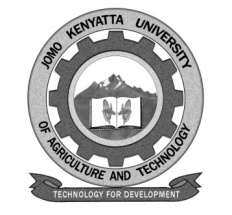      W1-2-60-1-6JOMO KENYATTA UNIVERSITY OF AGRICULTURE AND TECHNOLOGYUNIVERSITY EXAMINATIONS 2014/2015 FOURTH YEAR SUPPLEMENTARY/SPECIAL EXAMINATION FOR THE DEGREE OF BACHELOR OF BUSINESS AND OFFICE MANAGEMENT	ICS 2203:  INTERNET APPPLICATION PROGRAMINGDATE:   JULY 2015	                                         	                                 TIME: 2 HOURSINSTRUCTIONS:    	ANSWER QUESTION ONE AND ANY OTHER TWO QUESTIONS 				QUESTION ONE (30 MARKS)Explain any FOUR challenges facing HTML.					[4 marks]Write HTML program that will be able to display the output on a web browser.	[4 marks]Explain the meaning of the following using an example:			[6 marks]URIURLUNRExplain THREE (3) advantages of using cascading style sheets in web development.								[4 marks] State the difference between the following terms as use in HTML.		[6 marks]ROWSPAN and COLSPANA tag and HREF tagFRAMESET tag and FRAME tagDescribe the architecture of a simple reflex agent.				[5 marks]Briefly describe the functions of the following elements:			[4 marks]THEADTFOOTQUESTION TWO (20 MARKS) Write HTML code to generate the following table:				[8 marks]Year 2009Explain how web developer can use CSS to provide the following effects to a website. Use examples where possibleChange heading font-family, font- size, font weight, colour and borders.	[4 marks]Distinguish between links that are active, visited and not visited.		[4 marks]Use <div> and <img> tags	.						[4 marks]QUESTION THREE (20 MARKS)Explain how one would insert the following in HTML page, give the tags involved, its attributes and the code						[9 marks]Inserting an imageInserting horizontal lineAlternating scrolling text on the screenExplain the function of the following tags and write a HTML code to illustrate their usage.		< DL >									[3 marks]< DD >									[1 mark]< DT >									[1 mark]Describe the function of the following HTML tags.				[4 marks]<BR><EM><Basefont><ADDRESS>State TWO factors to take into considerations before inserting an image as background in a HTML document.						[2 marks]QUESTION FOUR (20 MARKS)A training session is to be designed on how the company’s computers are linked together over the internet.  Your task is to produce self-explanatorynotes for the trainees.  Using examples produce a set of notes explaining each of the following computing terms.Client										[5 marks]TCP/										[5 marks]Web Browser									[5 marks]Get/Post										[5 marks]MATOPENI ACADEMYMATOPENI ACADEMYMATOPENI ACADEMYMATOPENI ACADEMYADMINISTRATIONCOMPUTERCOMPUTERSCIENCESSOFTWAREHARDWAREENGINEERING